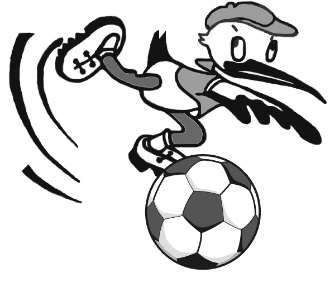                      ALOJAS NOVADA DOME          ALOJAS NOVADA           SPORTA SKOLA                                      Reģ. Nr. 4371902426, Lielā ielā 7, Staicelē, Alojas novadā, LV-4043, Latvijā                                    tālrunis.: 64023031; fakss: 64023036, e-pasts: vjfc.staicele@aloja.lvAlojas novada sporta skolasIEKŠĒJĀS KĀRTĪBAS NOTEIKUMI AUDZĒKŅIEMVispārīgie noteikumiŠie noteikumi nodrošina un veicina sporta skolas audzēkņu izglītības procesa drošību un kārtību. Audzēkņa pienākums ir apgūt izvēlētā sporta veida – futbola izglītības programmas. Ar šiem noteikumiem audzēkņi iepazīstināmi, uzsākot mācību gadu. Iepazīšanos ar noteikumiem un gatavību tos ievērot audzēkņi apliecina ar parakstu nodarbību žurnālā. Par audzēkņu iepazīstināšanu ar noteikumiem ir atbildīgs treneris.Kārtība treniņu nodarbībās Uz mācību – treniņu nodarbībām jāierodas ne vēlāk kā 15 minūtes pirms treniņu nodarbību sākuma. Līdzi jāņem maiņas sporta tērps, sporta apavi, sporta inventārs, ja to nosaka treneris. Ierodoties ne vairāk kā 30 minūtes pirms nodarbībām, jāpiesakās pie dežuranta vai trenera. Attaisnotu iemeslu dēļ kavējot nodarbības, audzēkņa pienākums par to savlaicīgi brīdināt treneri. Nedrīkst traucēt citu nodarbību norisi. Pārģērbjoties uz nodarbību, apģērbs jāatstāj kārtīgs. Vērtīgas mantas jāatstāj pie dežuranta vai trenera. Nav atļauts bezmērķīgi uzkavēties ģērbtuvēs, aiztikt svešas mantas. Uzsākot nodarbību, audzēkņiem disciplinēti jāpulcējas trenera norādītajā vietā. Ja audzēknim ir veselības vai pašsajūtas problēmas, par to jāinformē treneris.Visas treniņa nodarbības laikā jāievēro trenera norādījumi un drošības tehnikas noteikumi.Par pamanītiem inventāra vai sporta bāzes bojājumiem jāinformē treneris vai cits tuvumā esošais centra darbinieks.Jāsveicina ikviens pieaugušais sporta skolas vai treniņu bāzes teritorijā.Pamanot nepiederošas personas atrašanos mācību – treniņu nodarbību vietā, par to jāinformē treneris vai cits klātesošais centra darbinieks.Kārtība sacensībās Dodoties uz sacensībām sporta skolas bāzēs vai ārpus tās, jāievēro ceļu satiksmes noteikumi, disciplīna, trenera vai grupas vadītāja norādījumi. Piedaloties sacensībās, jāievēro godīgas cīņas principi, ar cieņu jāizturas  pret citiem sacensību dalībniekiem.Vispārējie ierobežojumi Aizliegts:fiziski vai mutiski aizskart citus audzēkņus, aizskart viņu pašcieņu, runāt necenzētiem vārdiem, telpās staigāt ar cepuri;lietot apreibinošas vielas, smēķēt;bojāt skolas inventāru, telpas;veikt jebkādas šajos noteikumos neminētas darbības, kas ir pretrunā ar indivīda godaprātu, labo gribu, sabiedrībā vispārpieņemtajām uzvedības, ētikas un morāles normām.Atbildība par noteikumu pārkāpumiem Par šo noteikumu neievērošanu jebkurš sporta skolas darbinieks, kas to konstatē, ir tiesīgs pieprasīt no audzēkņa rakstisku paskaidrojumu. Ja pārkāpumu rezultātā ir radīts materiāls kaitējums sporta skolai, tiek sastādīts akts, kurā konstatē kaitējuma apmēru, kas vainīgajam vai tā vecākiem (aizbildņiem) jāatlīdzina. Audzēkņu paskaidrojumus un pārkāpumus izskata sporta skolas administrācija, treneris un pieņem lēmumu par piemērojamo sodu. Par vairākkārtējiem rupjiem noteikumu pārkāpumiem audzēkni var atskaitīt no sporta skolas.Rīcība ārkārtējās situācijās Jebkurā ārkārtas situācijā jāseko trenera vai sporta skolas darbinieka norādījumiem. Ja tuvumā nav neviena sporta skolas darbinieka vai citu pieaugušo, jācenšas organizēti izkļūt no bīstamās telpas vai situācijas, rūpējoties par saviem biedriem. Pēc iespējas drīzākā laikā par notikušo jāziņo sporta skolas darbiniekiem vai attiecīgiem dienestiem. Ugunsgrēka gadījumā, lai izkļūtu no ēkas, jāvadās pēc izvietoto evakuācijas plānu shēmām, drošības zīmēm.